 GUÍA N°2   UNIDAD 1“ Mi cuerpo”Kinder Nombre: _________________________________________________________________________________(Escrito por el niño(a)Traza las siguientes líneas punteadas siguiendo la dirección.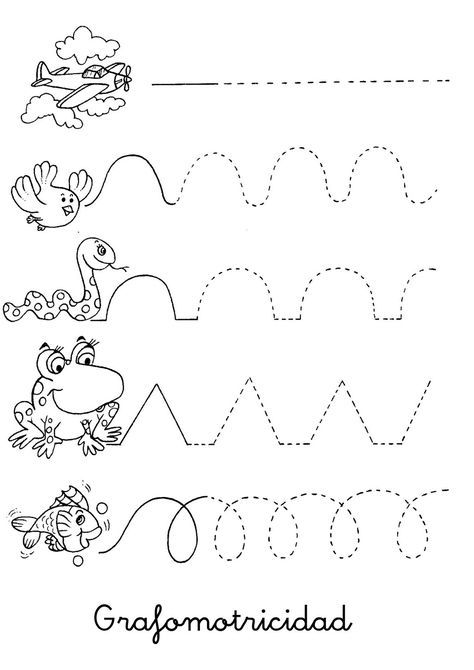 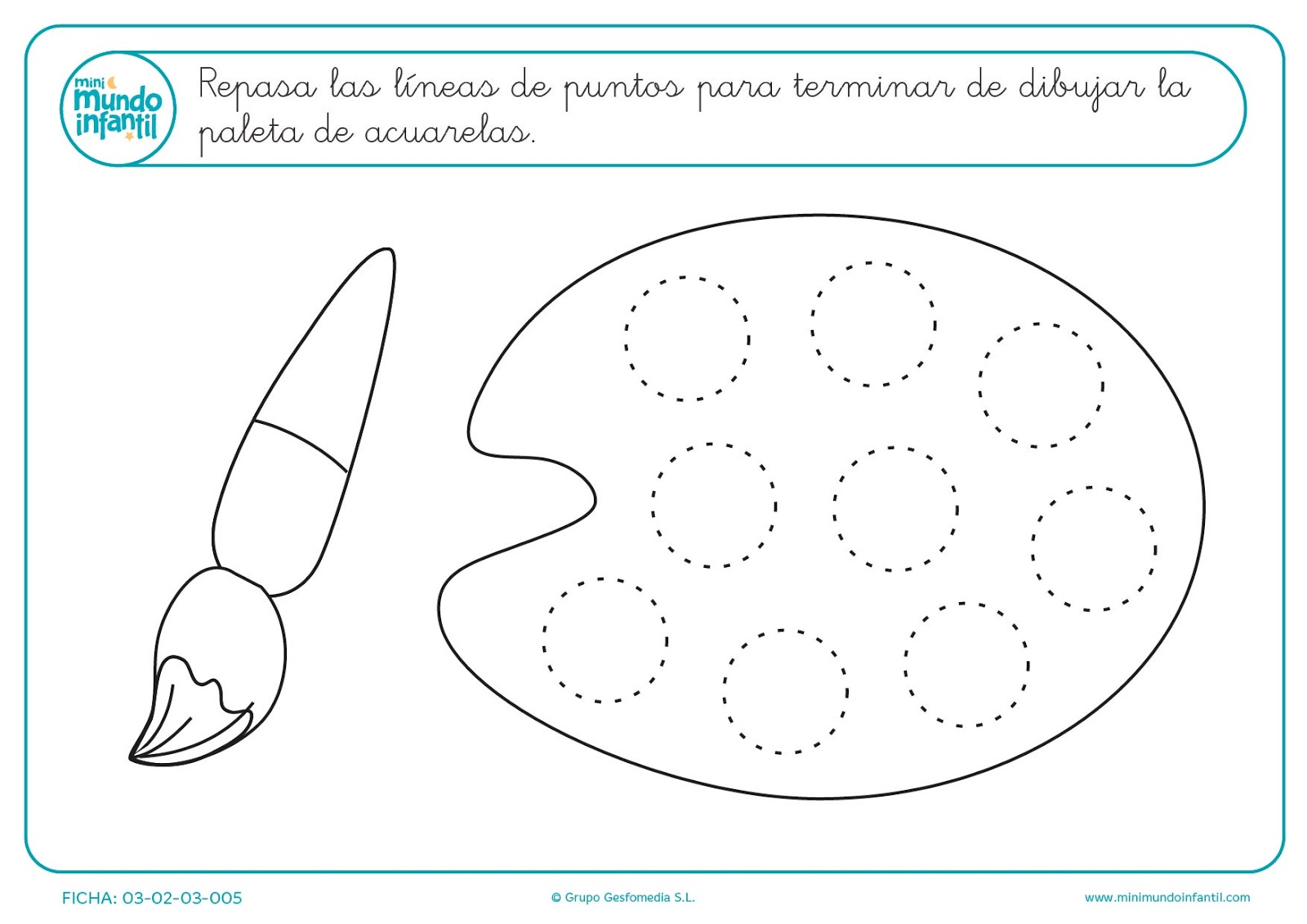 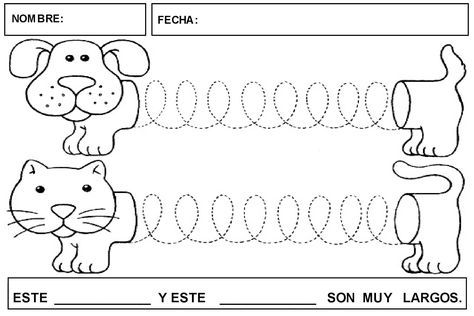 RELLENAR VOCAL “A”  MAYÙSCULA CON CUADRADITOS DE PAPEL SIN DEJAR ESPACIOS EN BLANCO.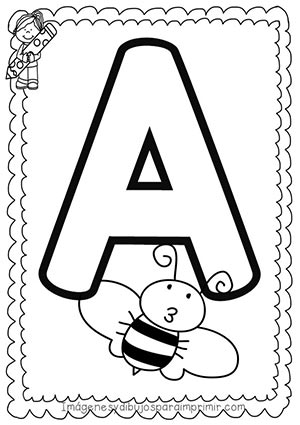 Busca en diarios y revistas diferentes vocales “A- a” mayúsculas y minúsculas, pégalas en el siguiente espacio.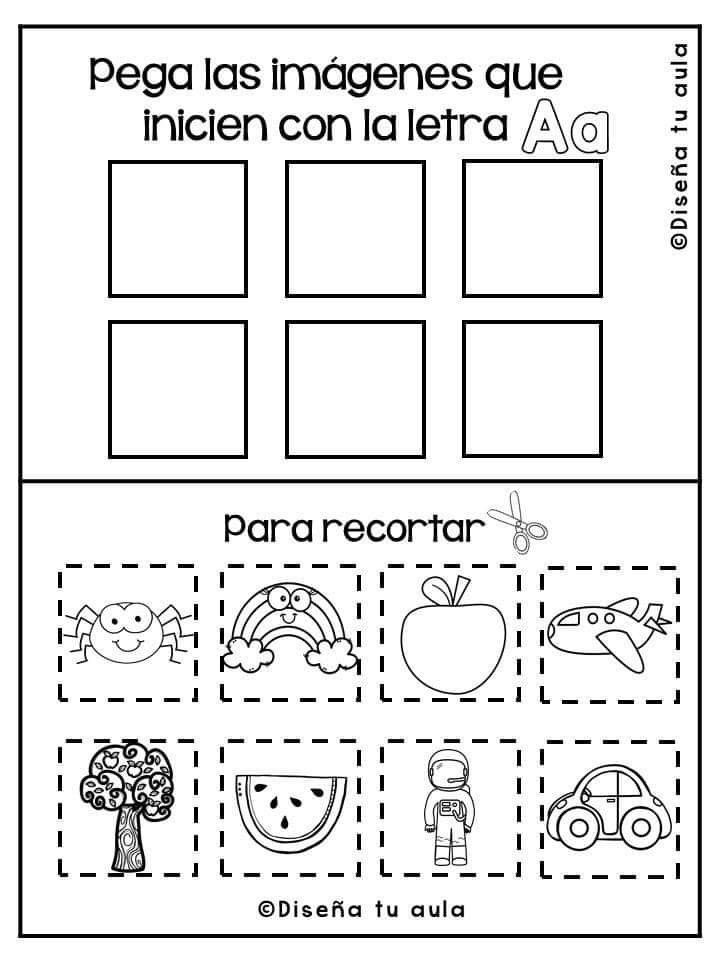 Escribe tu nombre. Colorea Vocal A mayúscula de color rojoColorea vocal a minúscula de color azul.Colorea los objetos con sonido inicial “A”Grafica vocales A.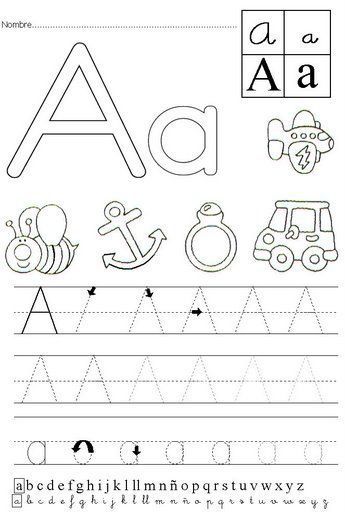 Comprensión de lectura.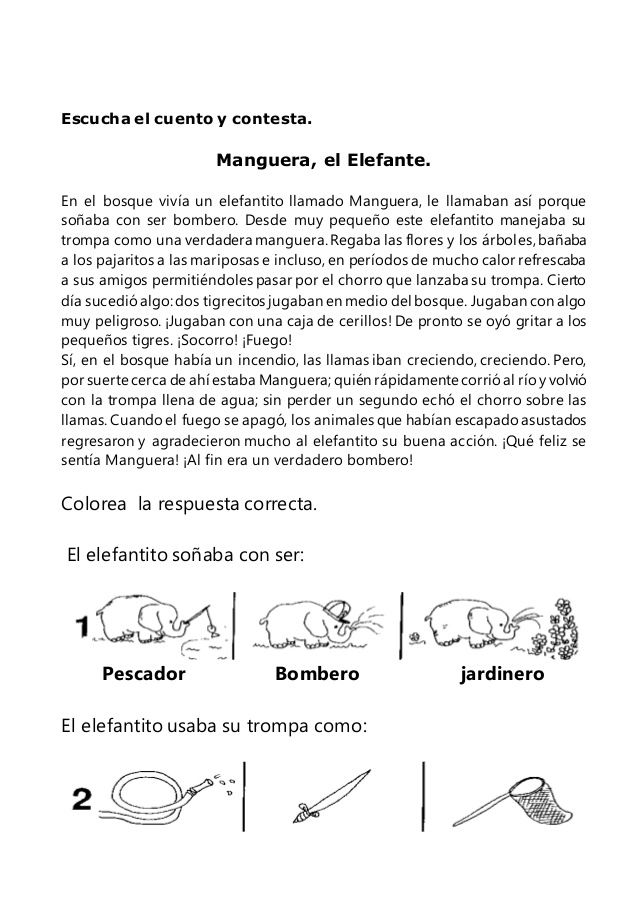 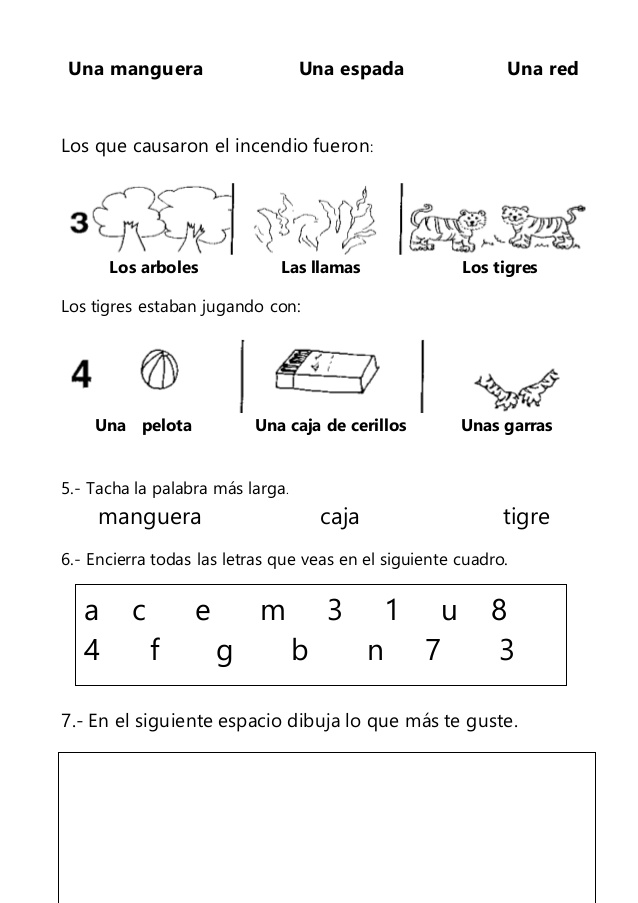 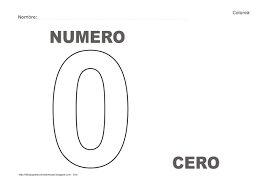 Rellena el número  “0” con cuadraditos de papel a elección, sin dejar ningún espacio en blanco.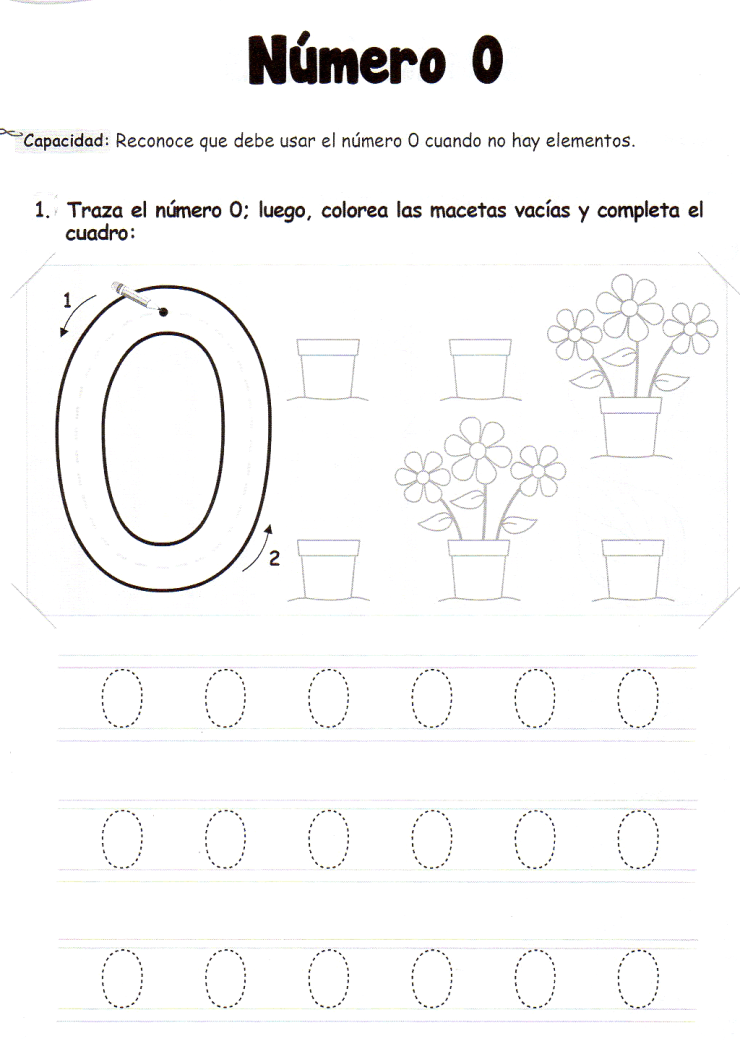 Busca números uno en diarios y revistas; pegalos dentro del “1”.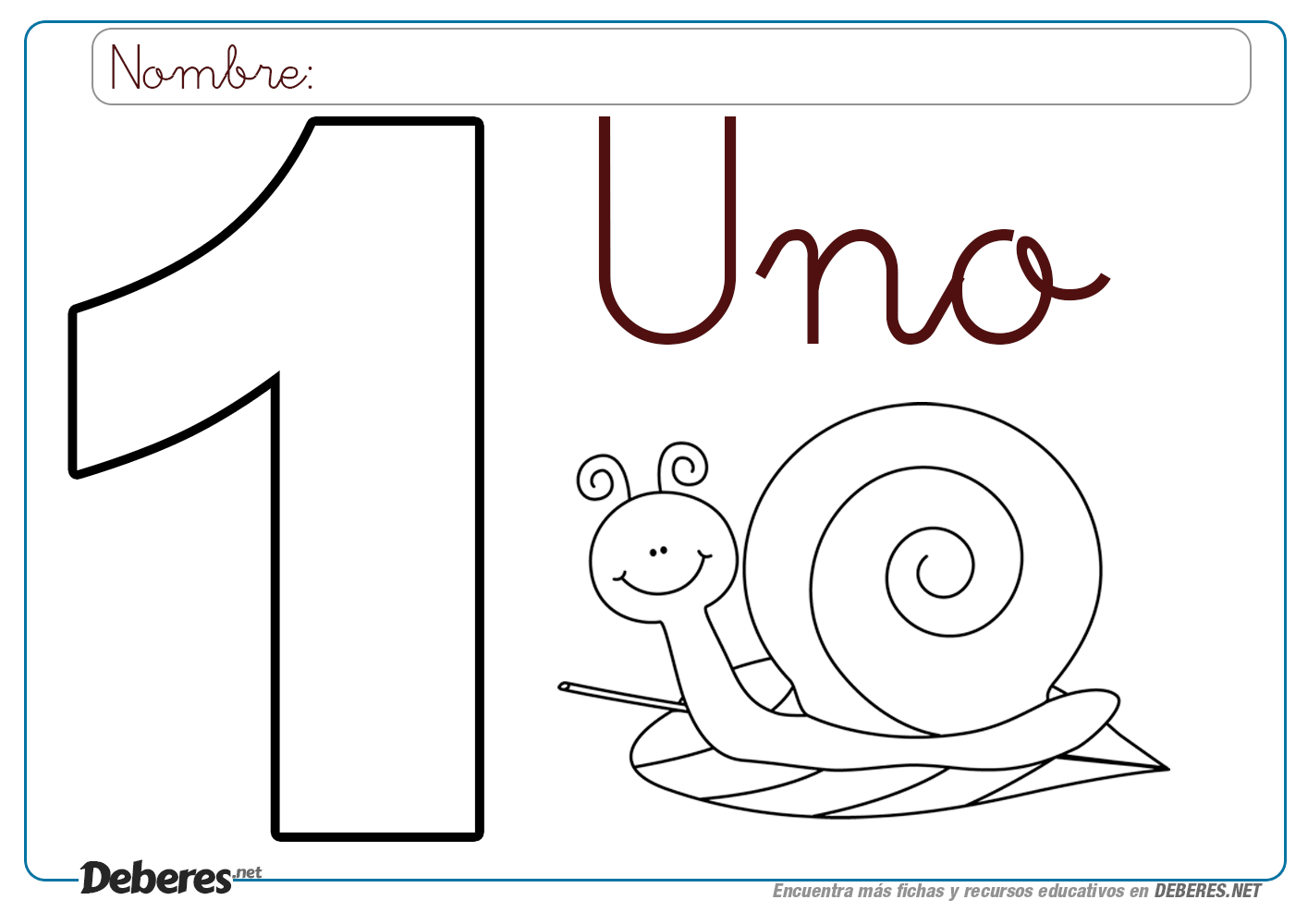 Dibuja un elemento.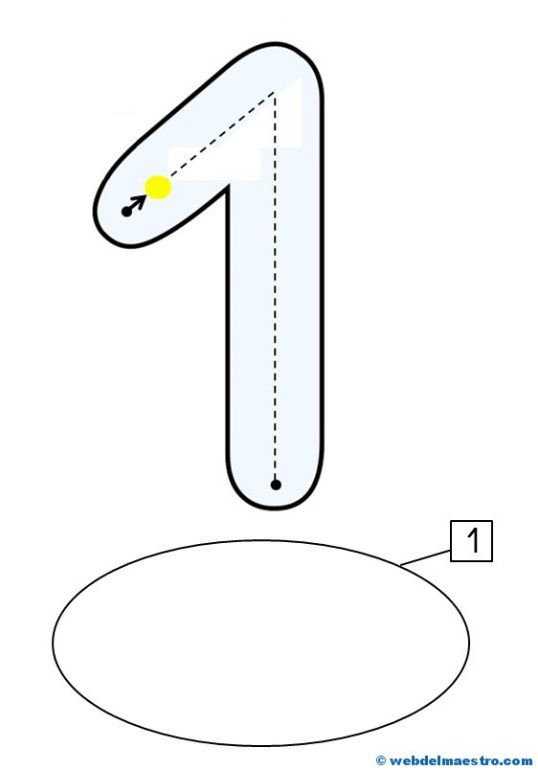 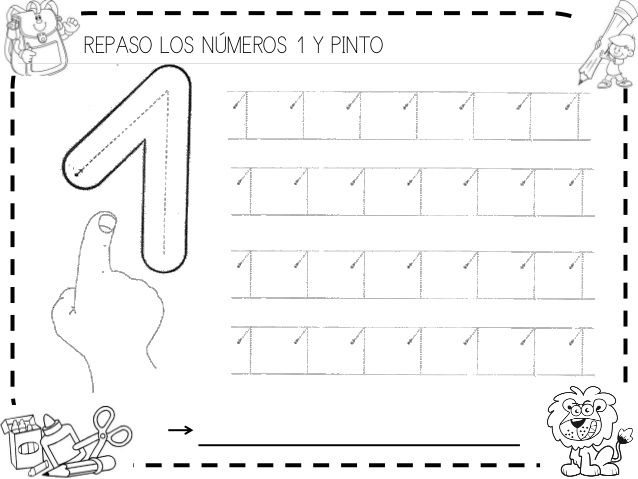 Recorta las partes de la cara y arma el rostro.Colorea. 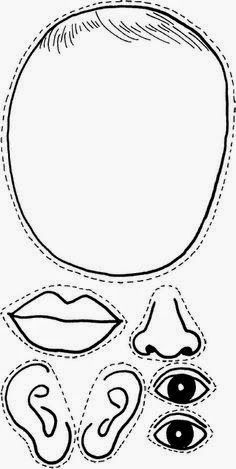 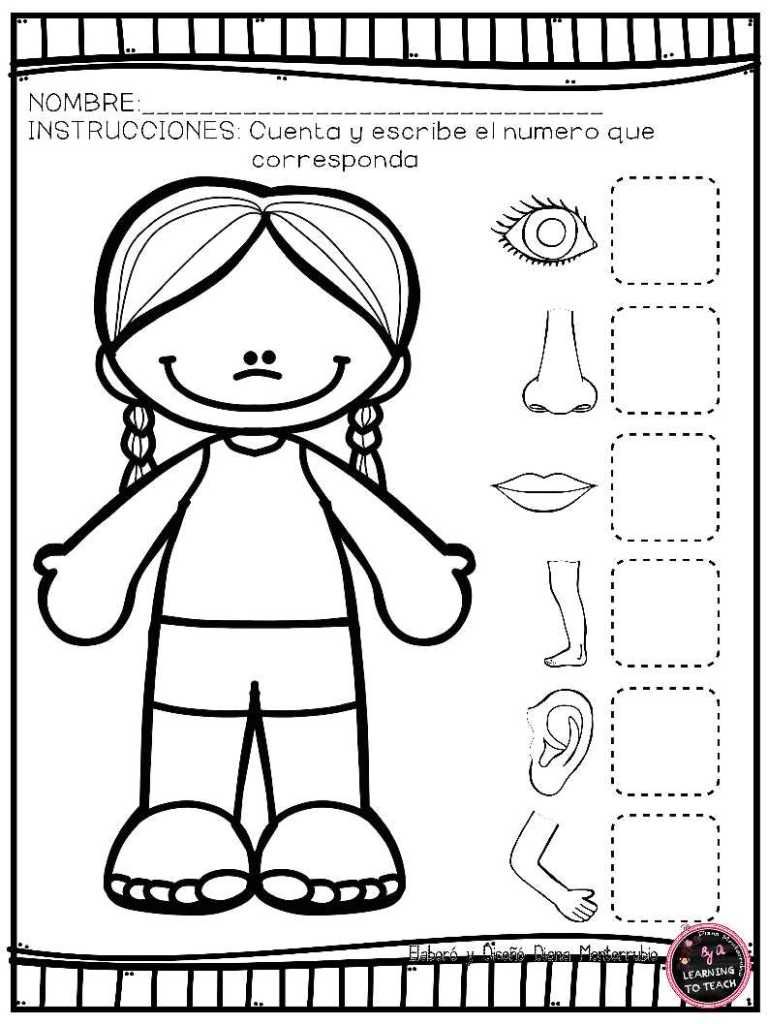 Ámbito : Comunicación IntegralOAC 7: Reconocer palabras que se encuentran en diversos soportes asociando algunos fonemas a sus correspondientes grafemas.OAC 8: Representar gráficamente algunos trazos, letras, signos, palabras significativas y mensajes simples legibles, utilizando diferentes recursos.Ámbito : Interacción y comprensión del entornoOAC 7: Describir semejanzas y diferencias respecto a características, necesidades básicas y cambios que ocurren en el proceso de crecimiento en personas.OAC 6: Emplear los números para contar, identificar, cuantificar y comparar cantidades hasta el 20.